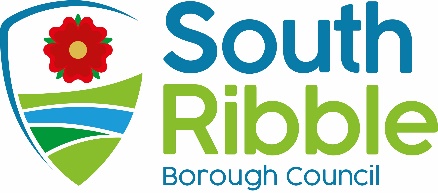 Decarbonisation Programme Phase 3 - Project UpdatePurpose of the ReportTo ask members to amend the recommendation 2 approved for agenda item 18 on 21 September 2022. Recommendations to Council That recommendation 2 approved on 21 September be amended to readThat the Council appoints a contractor by direct award via an appropriate framework to enable co-ordination of decarbonisation and refurbishment works and to better manage risk and disruption.Corporate prioritiesThe report relates to the following corporate priorities: Background to the reportIn order to maximise the benefits of undertaking the decarbonisation works the council have chosen to deliver improvement works to the Leisure Centres. This is in line with the Council’s healthy living agenda, looking to provide an attractive place for residents to stay healthy and supports our partners in the NHS.The decarbonisation and improvement works are separate packages of work, but in order to limit the impact on users and to maximise efficiencies the council are seeking to deliver the schemes in tandem, which will shorten any closure periods and limit disruption to users.This however can cause issues with the co-ordination of works and site responsibilities.The proposal received by members in September was to commission a contractor through the RISE Framework to support the improvement works. It was believed at that time that a suitable lead contract could be appointed in accordance with the CDM Regulations.Upon review of the RISE Framework the proposed contractor arrangements and management structure are not deliverable, and certainly not in the constrained timetable set out through the government funding.It is proposed therefore to use a framework which will support the proposed arrangements. The Council intend to revisit the Denbighshire Framework through which the Hensall’s appointment (approved at Council in September) was confirmed. Issues that arose with the continued use of that Framework, such as the use of local delivery contractors and costs have now been resolved and officers are confident of demonstrating best value both in terms of cost and social value on presentation of the proposed contract award to the Executive.Climate change and air quality The recommendation in this report does not directly impact the climate change and sustainability targets of the Councils Green Agenda although these will be addressed within the contract award decision later.Equality and diversityThis will be addressed in the contract award decision. RiskAs the amended proposal remains both lawful and complaint with the council’s contract procedure rules the risk is managed.Comments of the Statutory Finance OfficerThe proposed decision does not impact on the settled budget position.Comments of the Monitoring OfficerAs detailed in the report the proposed decision is necessary as in order to progress this project the decision of September must be amended but the changes remain both lawful and compliant with the constitution. Background documents There are no background papers to this reportReport ofMeetingDateDirector of Governance(Introduced by Leader of the Council and Cabinet Member (Strategy and Reform))CouncilWednesday, 23 November 2022Is this report confidential?No Is this decision key?Not applicableReasons for recommendationsThe recommendation approved at Council on 21 September last will not enable the delivery of the decarbonisation works within the timescales required by the government’s decarbonisation fund and the associated scheme at significant risk.Other options considered and rejectedPlease consider the body of the report. An exemplary councilThriving communitiesA fair local economy that works for everyoneGood homes, green spaces, healthy placesReport Author:Email:Telephone:Date:Chris Moister (Director of Governance)chris.moister@southribble.gov.uk01772 62